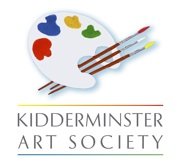 Newsletter September 2016September - This month is for members to show off their talents1st September	We have four members who are going to give us a short demo/talk about their working methods and why they choose to follow this path. Please come along and support them.8th September Life drawing night with our model DANA 15th SeptemberSketch Books. Bring along your sketch books and show other members just what you have been up to. Always a very interesting night.22nd SeptemberWork Night but also photographing your entries for this year’s Annual Exhibition . Colin Hill will be coming along with his camera and taking images for Kidderminster Library's rolling screen. It bought lots of visitors last year up stairs to view the paintings so please bring along your piece WITHOUT GLASS. This is the only night that Colin is available. 29th SeptemberMembers Discussion.Bring along any work that you would like to show, any subject, any medium, and members will give their views. This was a particularly interesting night last year so don't miss it. OCTOBER – Subject of the month is Harvest Festival Yes the nights are drawing in already but with your sketch books you should always have subjects to fall back on when the weather is colder.6th October CELEBRITY DEMONSTRATION WITH ANGELA GAUGHANIf you missed her last demonstration then DON'T miss this one.She is brilliant! Look her work up on the net or face book Tickets will be available this Thursday 25th August onward but please buy your ticket ASAP so we know what numbers to expect (library staff will put out the chairs)13th and 20th September are work nights 27th is Appraisal with Lucy Jolly The Annual Exhibition will run from SATURDAY 1st OCTOBER to MONDAY 31st OCTOBER in Kidderminster LibraryThis is to co-inside with the celebrity demonstration. Forms will be available from Karen Hotchkiss very soon; this will have all the information that you will need.I know there is a lot of info here but if you need any help please see a committee member any Thursday evening at Trimpley, or email me on forestmillartist@hotmail.co.ukHappy Painting Shelley Waring